Note guide for Stars Part I – Brightness and DistanceHertzsprung-Russell (H-R) diagrams 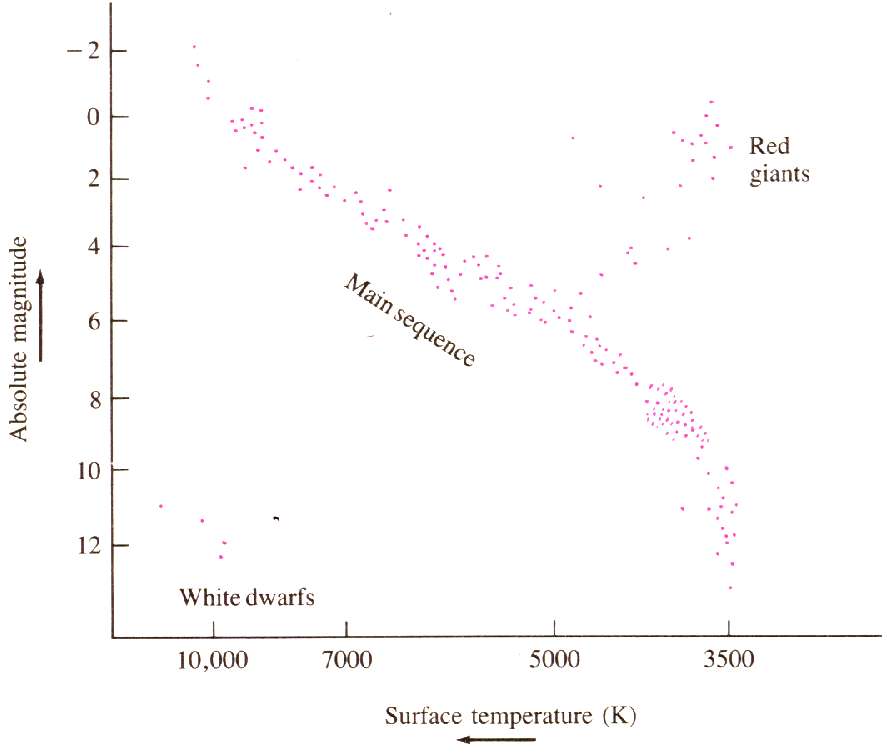 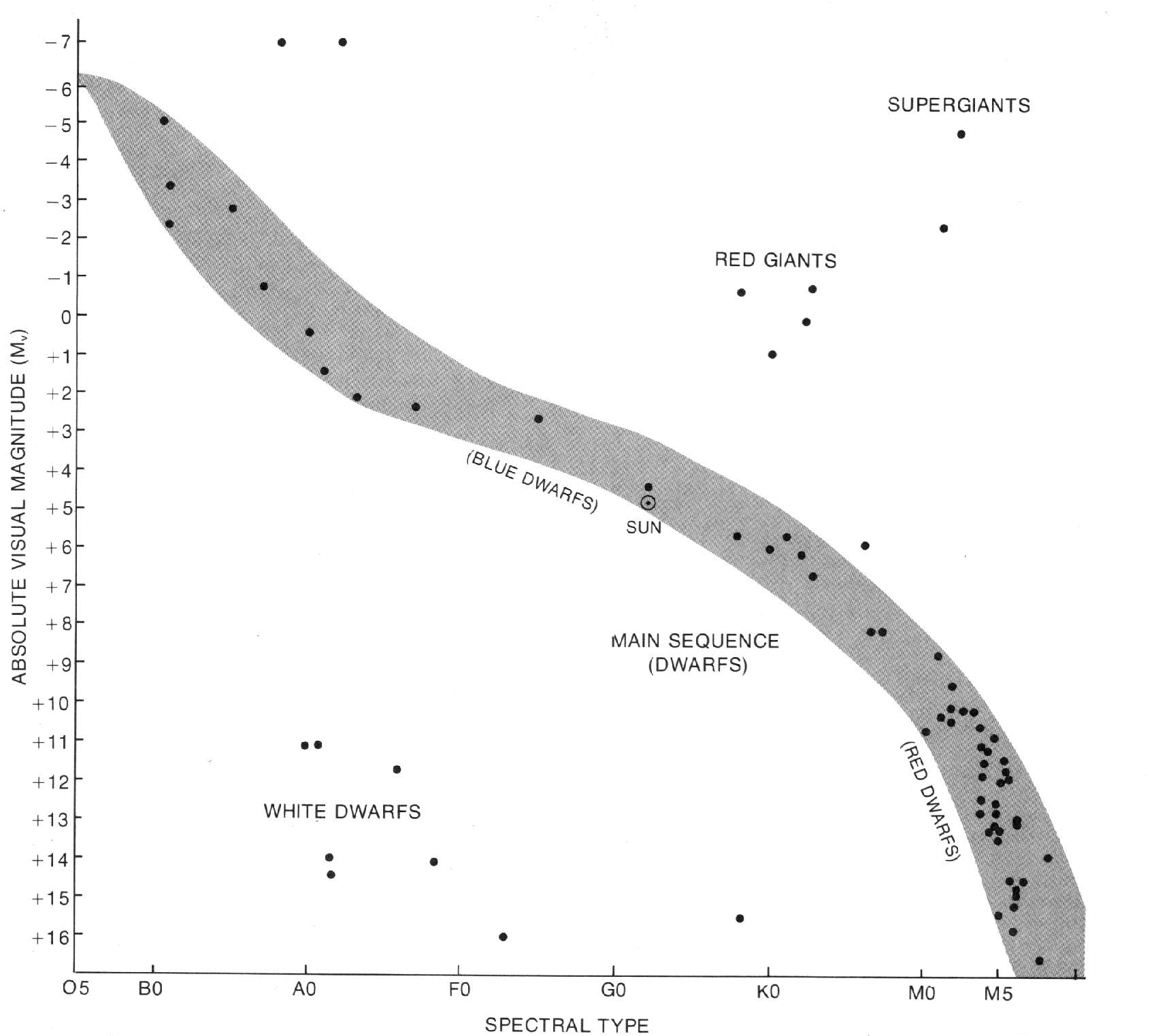 Wien’s Law – Temperature (Hotter is bluer – shorter wavelength)λmax = 2.90 x 10-3 mk	           Tλmax = Peak black body wavelengthT = The star’s surface temperature in KelvinsExample: A star has a surface temperature of 5787 K, what is its λmax?Total Power Output (In Watts, i.e. if the star were a light bulb)Luminosity:     L = σAT4Luminosity L = The star’s power output in Wattsσ = Boltzmann constant  (5.67 x 10-8W/m2K4)A = The star’s surface area = 4πr2T = The star’s surface temperature in KelvinsExample: Our Sun has a surface temp of about 5787 K, and a radius of 6.96 x 108 m.  What is its Luminosity?Apparent Brightness (The intensity in W/m2)Apparent Brightness:    b = L		                4πd2b =  The apparent brightness in W/m2L = The star’s Luminosity (in Watts)d = The distance to the star (in m)Example: Our Sun puts out about 3.87 x 1026 Watts of power, and we are 1.50 x 1011 m from it.  What is the apparent brightness of the Sun from the Earth?Apparent Magnitude (not in data packet – A strange backwards logarithmic scale)Apparent Magnitude:    m = 2.5log10 (2.52 x 10-8W/m2/b) b =  The apparent brightness in W/m2m = The star’s Apparent MagnitudeExample: What is the apparent magnitude of a star with an apparent brightness of 7.2x10-10 Wm-2?  What is that of a star with an apparent brightness of 7.2x10-12 Wm-2?Absolute Magnitude (The actual brightness of the star independent of our distance to the star)Absolute Magnitude:     m - M = 5 log10(d/10)M = The Absolute Magnituded = The distance to the star in parsecsm = The star’s Apparent MagnitudeExample: The Sun has an apparent magnitude of        -26.8, we are 1.5x108 km or 4.9 x 10-6 pc from the sun.  What is the sun’s absolute magnitude?Example: How far is a B0 that has an m of 8?Hot stars are:	Big, Bright, Brief and BlueCool stars are: 	Diminuitive, Dim, and Durable and um… reD(Oh Be A Fine Girl Kiss Me)Spectral TypesO – 30,000 - 60,000 K, ionized H, weak H lines, spectral lines arespread out.  O types are rare and gigantic.B – 10,000 - 30,000K, H lines are stronger, lines are less spread out(Rigel, Spica are type B stars)A – 7,500   - 10,000K, strong H lines, Mg, Ca lines appear (H and K) (Sirius, Deneb and Vega are A type stars)F – 6,000   - 7,500K, weaker H lines than in type A, strong Ca lines (Canopus (S.H.) and Polaris are type F)G – 5,000   - 6,000K,  yellow stars like the sun.  Strongest H and Klines of Ca appear in this star.K – 3,500    - 5,000K, spectrum has many lines from neutral metals.Reddish stars (Arcturus and Aldebaran are type K stars)M - 3,500 or less, molecular spectra appear.  Titanium oxide linesappear.  Red stars (Betelgeuse is a prominent type M)Suffixes 0 (hottest) - 9 (coolest) so O0, O1…O9, then B0, B1…